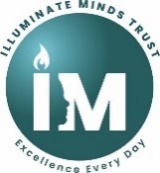   JOB DESCRIPTION Please note: this is illustrative of the general nature and level of responsibility of the role. It is not a comprehensive list of all tasks that the postholder will carry out. The postholder may be required to do other duties appropriate to the level of the role, as directed by the headteacher or line manager.This job description may be amended at any time in consultation with the postholder. PERSON SPECIFICATION    Post Title:Higher Level Teaching Assistant (HLTA)Grade : Grade : BEX 08Responsible to: Deputy Head Teacher ( Teaching and Learning) Deputy Head Teacher ( Teaching and Learning) Deputy Head Teacher ( Teaching and Learning) Deputy Head Teacher ( Teaching and Learning) Responsible for:Other support staff in the classroom Other support staff in the classroom Other support staff in the classroom Other support staff in the classroom Main purpose of the job:Main purpose of the job:Main purpose of the job:Main purpose of the job:Main purpose of the job:To provide PPA Cover for teaching staff, delivering own area of the curriculum or leading the lesson using plans provided by the teacher in the case of release time.To support whole class work through team teaching or partnership working with the teacher.To withdraw specific groups / individual children where progress has been a cause for concern or where there are gaps in understanding as a tool for accelerating progress in core subject areas and under the direction of the Deputy Head Teacher (Teaching and Learning).To provide learning and pastoral support for all pupils in the classroom: to support their academic progress and engagement with learning.  This will involve working with the class teacher to plan and deliver activities, support in the classroom with academic progress and behaviour for learning and develop a love of learning in all children.  Championing the entitlement for all children to have access to the highest quality of education and promoting “Excellence Every Day” in own classroom practice and professional conduct throughout the school.  To provide supervision for lunchtimes and promote positive engagement and social interaction.To provide PPA Cover for teaching staff, delivering own area of the curriculum or leading the lesson using plans provided by the teacher in the case of release time.To support whole class work through team teaching or partnership working with the teacher.To withdraw specific groups / individual children where progress has been a cause for concern or where there are gaps in understanding as a tool for accelerating progress in core subject areas and under the direction of the Deputy Head Teacher (Teaching and Learning).To provide learning and pastoral support for all pupils in the classroom: to support their academic progress and engagement with learning.  This will involve working with the class teacher to plan and deliver activities, support in the classroom with academic progress and behaviour for learning and develop a love of learning in all children.  Championing the entitlement for all children to have access to the highest quality of education and promoting “Excellence Every Day” in own classroom practice and professional conduct throughout the school.  To provide supervision for lunchtimes and promote positive engagement and social interaction.To provide PPA Cover for teaching staff, delivering own area of the curriculum or leading the lesson using plans provided by the teacher in the case of release time.To support whole class work through team teaching or partnership working with the teacher.To withdraw specific groups / individual children where progress has been a cause for concern or where there are gaps in understanding as a tool for accelerating progress in core subject areas and under the direction of the Deputy Head Teacher (Teaching and Learning).To provide learning and pastoral support for all pupils in the classroom: to support their academic progress and engagement with learning.  This will involve working with the class teacher to plan and deliver activities, support in the classroom with academic progress and behaviour for learning and develop a love of learning in all children.  Championing the entitlement for all children to have access to the highest quality of education and promoting “Excellence Every Day” in own classroom practice and professional conduct throughout the school.  To provide supervision for lunchtimes and promote positive engagement and social interaction.To provide PPA Cover for teaching staff, delivering own area of the curriculum or leading the lesson using plans provided by the teacher in the case of release time.To support whole class work through team teaching or partnership working with the teacher.To withdraw specific groups / individual children where progress has been a cause for concern or where there are gaps in understanding as a tool for accelerating progress in core subject areas and under the direction of the Deputy Head Teacher (Teaching and Learning).To provide learning and pastoral support for all pupils in the classroom: to support their academic progress and engagement with learning.  This will involve working with the class teacher to plan and deliver activities, support in the classroom with academic progress and behaviour for learning and develop a love of learning in all children.  Championing the entitlement for all children to have access to the highest quality of education and promoting “Excellence Every Day” in own classroom practice and professional conduct throughout the school.  To provide supervision for lunchtimes and promote positive engagement and social interaction.To provide PPA Cover for teaching staff, delivering own area of the curriculum or leading the lesson using plans provided by the teacher in the case of release time.To support whole class work through team teaching or partnership working with the teacher.To withdraw specific groups / individual children where progress has been a cause for concern or where there are gaps in understanding as a tool for accelerating progress in core subject areas and under the direction of the Deputy Head Teacher (Teaching and Learning).To provide learning and pastoral support for all pupils in the classroom: to support their academic progress and engagement with learning.  This will involve working with the class teacher to plan and deliver activities, support in the classroom with academic progress and behaviour for learning and develop a love of learning in all children.  Championing the entitlement for all children to have access to the highest quality of education and promoting “Excellence Every Day” in own classroom practice and professional conduct throughout the school.  To provide supervision for lunchtimes and promote positive engagement and social interaction.Duties and Responsibilities:Duties and Responsibilities:Duties and Responsibilities:Duties and Responsibilities:Duties and Responsibilities:Supporting pupilsBuild a positive relationship with the pupils, promoting high self-esteem, independence and social inclusionPromote high standards of behaviour, responding to incidents in line with the school’s behaviour policy and guidelines on physical interventionEngage all children in learning activities, model problem-solving and enthuse pupils to develop independent learning strategiesSupporting pupils with additional needs in the classroom and using strategies in line with personalized plans to reduce barriers to learningCommunicate class routines and expectations to promote consistency for pupils and across the school communityUse knowledge of each pupil to build positive and enriching relationships which support healthy self esteem, social, emotional and mental health needsTeaching and learning Demonstrate an informed and efficient approach to teaching and learning by adopting relevant strategies to support the work of the teacher and increase the pupil’s achievement Contribute to the planning of differentiated learning activities for the individual, delivering activities inside the classroom and only outside the classroom for short sessions to compliment the classroom live learningSupport the teaching of a broad and balanced curriculum aimed at helping the pupil achieve their full potential in all areas of learningPromote, support and facilitate inclusion by encouraging participation of the pupil in new experiences and learning as well as extracurricular activitiesUse effective behaviour management strategies consistently in line with the school’s policy and procedures Organise and manage teaching space and resources to help maintain a stimulating and safe learning environmentUse ICT skills to advance the pupil’s learning and embed technology into the curriculum Through observations, provide regular feedback to teachers on the pupil’s progress, attainment and barriers to learning Monitor, record and report on progress and attainment Read and understand lesson plans shared prior to lessons (uploaded weekly by class teachers by 8am Mondays)Work with teaching staff to create stimulating and exciting display areas which celebrate all pupils’ learning and provide inspiration and evidence of what is expected.To cover and lead class teaching (under supervision) as and when appropriateDirect the work, where relevant, of other adults in supporting learning Use their area(s) of expertise to contribute to the planning and preparation of learning activities, and to plan their role in learning activities Use allocated time to devise clearly structured activities that interest and motivate learners and advance their learningPlan how they will support the inclusion of pupils in the learning activitiesWorking with staff, parents/carers and relevant professionalsShare knowledge and understanding of the pupil with other school staff and education, health and social care professionals, so that informed decision making can take place on intervention and provisionCommunicate effectively with other staff members, pupils, and parents and carers Keep other professionals accurately informed about performance, progress and any areas of concernUnderstand their role in order to be able to work collaboratively with classroom teachers and other colleagues, including specialist advisors and improvement partnersCollaborate and work with colleagues and other relevant professionals within and beyond the schoolDevelop effective professional relationships with colleaguesCommunicationUse direct face to face communication in the workplace to promote open dialogue where possible.Respond to emails within the directed time or within 48 hours where no timescale is givenRecord all communication with parents / carers on the relevant on-line platform as appropriateProfessional developmentHelp keep their own knowledge and understanding relevant and up to date by reflecting on their own practice, liaising with school leaders, and identifying relevant professional development to improve personal effectiveness Fully engage in opportunities to build the appropriate skills, qualifications, and/or experience needed for the role under the guidance and direction of the Trust Teaching and Learning Lead / Head Teacher / Director of SEND, Safeguarding and InclusionBe an active participant in the school’s appraisal and coaching procedures as part of the overall vision for “Excellence Every DaySupporting pupilsBuild a positive relationship with the pupils, promoting high self-esteem, independence and social inclusionPromote high standards of behaviour, responding to incidents in line with the school’s behaviour policy and guidelines on physical interventionEngage all children in learning activities, model problem-solving and enthuse pupils to develop independent learning strategiesSupporting pupils with additional needs in the classroom and using strategies in line with personalized plans to reduce barriers to learningCommunicate class routines and expectations to promote consistency for pupils and across the school communityUse knowledge of each pupil to build positive and enriching relationships which support healthy self esteem, social, emotional and mental health needsTeaching and learning Demonstrate an informed and efficient approach to teaching and learning by adopting relevant strategies to support the work of the teacher and increase the pupil’s achievement Contribute to the planning of differentiated learning activities for the individual, delivering activities inside the classroom and only outside the classroom for short sessions to compliment the classroom live learningSupport the teaching of a broad and balanced curriculum aimed at helping the pupil achieve their full potential in all areas of learningPromote, support and facilitate inclusion by encouraging participation of the pupil in new experiences and learning as well as extracurricular activitiesUse effective behaviour management strategies consistently in line with the school’s policy and procedures Organise and manage teaching space and resources to help maintain a stimulating and safe learning environmentUse ICT skills to advance the pupil’s learning and embed technology into the curriculum Through observations, provide regular feedback to teachers on the pupil’s progress, attainment and barriers to learning Monitor, record and report on progress and attainment Read and understand lesson plans shared prior to lessons (uploaded weekly by class teachers by 8am Mondays)Work with teaching staff to create stimulating and exciting display areas which celebrate all pupils’ learning and provide inspiration and evidence of what is expected.To cover and lead class teaching (under supervision) as and when appropriateDirect the work, where relevant, of other adults in supporting learning Use their area(s) of expertise to contribute to the planning and preparation of learning activities, and to plan their role in learning activities Use allocated time to devise clearly structured activities that interest and motivate learners and advance their learningPlan how they will support the inclusion of pupils in the learning activitiesWorking with staff, parents/carers and relevant professionalsShare knowledge and understanding of the pupil with other school staff and education, health and social care professionals, so that informed decision making can take place on intervention and provisionCommunicate effectively with other staff members, pupils, and parents and carers Keep other professionals accurately informed about performance, progress and any areas of concernUnderstand their role in order to be able to work collaboratively with classroom teachers and other colleagues, including specialist advisors and improvement partnersCollaborate and work with colleagues and other relevant professionals within and beyond the schoolDevelop effective professional relationships with colleaguesCommunicationUse direct face to face communication in the workplace to promote open dialogue where possible.Respond to emails within the directed time or within 48 hours where no timescale is givenRecord all communication with parents / carers on the relevant on-line platform as appropriateProfessional developmentHelp keep their own knowledge and understanding relevant and up to date by reflecting on their own practice, liaising with school leaders, and identifying relevant professional development to improve personal effectiveness Fully engage in opportunities to build the appropriate skills, qualifications, and/or experience needed for the role under the guidance and direction of the Trust Teaching and Learning Lead / Head Teacher / Director of SEND, Safeguarding and InclusionBe an active participant in the school’s appraisal and coaching procedures as part of the overall vision for “Excellence Every DaySupporting pupilsBuild a positive relationship with the pupils, promoting high self-esteem, independence and social inclusionPromote high standards of behaviour, responding to incidents in line with the school’s behaviour policy and guidelines on physical interventionEngage all children in learning activities, model problem-solving and enthuse pupils to develop independent learning strategiesSupporting pupils with additional needs in the classroom and using strategies in line with personalized plans to reduce barriers to learningCommunicate class routines and expectations to promote consistency for pupils and across the school communityUse knowledge of each pupil to build positive and enriching relationships which support healthy self esteem, social, emotional and mental health needsTeaching and learning Demonstrate an informed and efficient approach to teaching and learning by adopting relevant strategies to support the work of the teacher and increase the pupil’s achievement Contribute to the planning of differentiated learning activities for the individual, delivering activities inside the classroom and only outside the classroom for short sessions to compliment the classroom live learningSupport the teaching of a broad and balanced curriculum aimed at helping the pupil achieve their full potential in all areas of learningPromote, support and facilitate inclusion by encouraging participation of the pupil in new experiences and learning as well as extracurricular activitiesUse effective behaviour management strategies consistently in line with the school’s policy and procedures Organise and manage teaching space and resources to help maintain a stimulating and safe learning environmentUse ICT skills to advance the pupil’s learning and embed technology into the curriculum Through observations, provide regular feedback to teachers on the pupil’s progress, attainment and barriers to learning Monitor, record and report on progress and attainment Read and understand lesson plans shared prior to lessons (uploaded weekly by class teachers by 8am Mondays)Work with teaching staff to create stimulating and exciting display areas which celebrate all pupils’ learning and provide inspiration and evidence of what is expected.To cover and lead class teaching (under supervision) as and when appropriateDirect the work, where relevant, of other adults in supporting learning Use their area(s) of expertise to contribute to the planning and preparation of learning activities, and to plan their role in learning activities Use allocated time to devise clearly structured activities that interest and motivate learners and advance their learningPlan how they will support the inclusion of pupils in the learning activitiesWorking with staff, parents/carers and relevant professionalsShare knowledge and understanding of the pupil with other school staff and education, health and social care professionals, so that informed decision making can take place on intervention and provisionCommunicate effectively with other staff members, pupils, and parents and carers Keep other professionals accurately informed about performance, progress and any areas of concernUnderstand their role in order to be able to work collaboratively with classroom teachers and other colleagues, including specialist advisors and improvement partnersCollaborate and work with colleagues and other relevant professionals within and beyond the schoolDevelop effective professional relationships with colleaguesCommunicationUse direct face to face communication in the workplace to promote open dialogue where possible.Respond to emails within the directed time or within 48 hours where no timescale is givenRecord all communication with parents / carers on the relevant on-line platform as appropriateProfessional developmentHelp keep their own knowledge and understanding relevant and up to date by reflecting on their own practice, liaising with school leaders, and identifying relevant professional development to improve personal effectiveness Fully engage in opportunities to build the appropriate skills, qualifications, and/or experience needed for the role under the guidance and direction of the Trust Teaching and Learning Lead / Head Teacher / Director of SEND, Safeguarding and InclusionBe an active participant in the school’s appraisal and coaching procedures as part of the overall vision for “Excellence Every DaySupporting pupilsBuild a positive relationship with the pupils, promoting high self-esteem, independence and social inclusionPromote high standards of behaviour, responding to incidents in line with the school’s behaviour policy and guidelines on physical interventionEngage all children in learning activities, model problem-solving and enthuse pupils to develop independent learning strategiesSupporting pupils with additional needs in the classroom and using strategies in line with personalized plans to reduce barriers to learningCommunicate class routines and expectations to promote consistency for pupils and across the school communityUse knowledge of each pupil to build positive and enriching relationships which support healthy self esteem, social, emotional and mental health needsTeaching and learning Demonstrate an informed and efficient approach to teaching and learning by adopting relevant strategies to support the work of the teacher and increase the pupil’s achievement Contribute to the planning of differentiated learning activities for the individual, delivering activities inside the classroom and only outside the classroom for short sessions to compliment the classroom live learningSupport the teaching of a broad and balanced curriculum aimed at helping the pupil achieve their full potential in all areas of learningPromote, support and facilitate inclusion by encouraging participation of the pupil in new experiences and learning as well as extracurricular activitiesUse effective behaviour management strategies consistently in line with the school’s policy and procedures Organise and manage teaching space and resources to help maintain a stimulating and safe learning environmentUse ICT skills to advance the pupil’s learning and embed technology into the curriculum Through observations, provide regular feedback to teachers on the pupil’s progress, attainment and barriers to learning Monitor, record and report on progress and attainment Read and understand lesson plans shared prior to lessons (uploaded weekly by class teachers by 8am Mondays)Work with teaching staff to create stimulating and exciting display areas which celebrate all pupils’ learning and provide inspiration and evidence of what is expected.To cover and lead class teaching (under supervision) as and when appropriateDirect the work, where relevant, of other adults in supporting learning Use their area(s) of expertise to contribute to the planning and preparation of learning activities, and to plan their role in learning activities Use allocated time to devise clearly structured activities that interest and motivate learners and advance their learningPlan how they will support the inclusion of pupils in the learning activitiesWorking with staff, parents/carers and relevant professionalsShare knowledge and understanding of the pupil with other school staff and education, health and social care professionals, so that informed decision making can take place on intervention and provisionCommunicate effectively with other staff members, pupils, and parents and carers Keep other professionals accurately informed about performance, progress and any areas of concernUnderstand their role in order to be able to work collaboratively with classroom teachers and other colleagues, including specialist advisors and improvement partnersCollaborate and work with colleagues and other relevant professionals within and beyond the schoolDevelop effective professional relationships with colleaguesCommunicationUse direct face to face communication in the workplace to promote open dialogue where possible.Respond to emails within the directed time or within 48 hours where no timescale is givenRecord all communication with parents / carers on the relevant on-line platform as appropriateProfessional developmentHelp keep their own knowledge and understanding relevant and up to date by reflecting on their own practice, liaising with school leaders, and identifying relevant professional development to improve personal effectiveness Fully engage in opportunities to build the appropriate skills, qualifications, and/or experience needed for the role under the guidance and direction of the Trust Teaching and Learning Lead / Head Teacher / Director of SEND, Safeguarding and InclusionBe an active participant in the school’s appraisal and coaching procedures as part of the overall vision for “Excellence Every DaySupporting pupilsBuild a positive relationship with the pupils, promoting high self-esteem, independence and social inclusionPromote high standards of behaviour, responding to incidents in line with the school’s behaviour policy and guidelines on physical interventionEngage all children in learning activities, model problem-solving and enthuse pupils to develop independent learning strategiesSupporting pupils with additional needs in the classroom and using strategies in line with personalized plans to reduce barriers to learningCommunicate class routines and expectations to promote consistency for pupils and across the school communityUse knowledge of each pupil to build positive and enriching relationships which support healthy self esteem, social, emotional and mental health needsTeaching and learning Demonstrate an informed and efficient approach to teaching and learning by adopting relevant strategies to support the work of the teacher and increase the pupil’s achievement Contribute to the planning of differentiated learning activities for the individual, delivering activities inside the classroom and only outside the classroom for short sessions to compliment the classroom live learningSupport the teaching of a broad and balanced curriculum aimed at helping the pupil achieve their full potential in all areas of learningPromote, support and facilitate inclusion by encouraging participation of the pupil in new experiences and learning as well as extracurricular activitiesUse effective behaviour management strategies consistently in line with the school’s policy and procedures Organise and manage teaching space and resources to help maintain a stimulating and safe learning environmentUse ICT skills to advance the pupil’s learning and embed technology into the curriculum Through observations, provide regular feedback to teachers on the pupil’s progress, attainment and barriers to learning Monitor, record and report on progress and attainment Read and understand lesson plans shared prior to lessons (uploaded weekly by class teachers by 8am Mondays)Work with teaching staff to create stimulating and exciting display areas which celebrate all pupils’ learning and provide inspiration and evidence of what is expected.To cover and lead class teaching (under supervision) as and when appropriateDirect the work, where relevant, of other adults in supporting learning Use their area(s) of expertise to contribute to the planning and preparation of learning activities, and to plan their role in learning activities Use allocated time to devise clearly structured activities that interest and motivate learners and advance their learningPlan how they will support the inclusion of pupils in the learning activitiesWorking with staff, parents/carers and relevant professionalsShare knowledge and understanding of the pupil with other school staff and education, health and social care professionals, so that informed decision making can take place on intervention and provisionCommunicate effectively with other staff members, pupils, and parents and carers Keep other professionals accurately informed about performance, progress and any areas of concernUnderstand their role in order to be able to work collaboratively with classroom teachers and other colleagues, including specialist advisors and improvement partnersCollaborate and work with colleagues and other relevant professionals within and beyond the schoolDevelop effective professional relationships with colleaguesCommunicationUse direct face to face communication in the workplace to promote open dialogue where possible.Respond to emails within the directed time or within 48 hours where no timescale is givenRecord all communication with parents / carers on the relevant on-line platform as appropriateProfessional developmentHelp keep their own knowledge and understanding relevant and up to date by reflecting on their own practice, liaising with school leaders, and identifying relevant professional development to improve personal effectiveness Fully engage in opportunities to build the appropriate skills, qualifications, and/or experience needed for the role under the guidance and direction of the Trust Teaching and Learning Lead / Head Teacher / Director of SEND, Safeguarding and InclusionBe an active participant in the school’s appraisal and coaching procedures as part of the overall vision for “Excellence Every DayOther areas of responsibility Other areas of responsibility Other areas of responsibility Other areas of responsibility Other areas of responsibility Safeguarding Work in line with statutory safeguarding guidance (e.g. Keeping Children Safe in Education, Prevent) and our safeguarding and child protection policies including the recording and reporting as per the policy and procedures of the TrustPromote the safeguarding of all pupils in the schoolSafeguarding Work in line with statutory safeguarding guidance (e.g. Keeping Children Safe in Education, Prevent) and our safeguarding and child protection policies including the recording and reporting as per the policy and procedures of the TrustPromote the safeguarding of all pupils in the schoolSafeguarding Work in line with statutory safeguarding guidance (e.g. Keeping Children Safe in Education, Prevent) and our safeguarding and child protection policies including the recording and reporting as per the policy and procedures of the TrustPromote the safeguarding of all pupils in the schoolSafeguarding Work in line with statutory safeguarding guidance (e.g. Keeping Children Safe in Education, Prevent) and our safeguarding and child protection policies including the recording and reporting as per the policy and procedures of the TrustPromote the safeguarding of all pupils in the schoolSafeguarding Work in line with statutory safeguarding guidance (e.g. Keeping Children Safe in Education, Prevent) and our safeguarding and child protection policies including the recording and reporting as per the policy and procedures of the TrustPromote the safeguarding of all pupils in the schoolSigned by:Post holder:Post holder:Date:Date:Line Manager:Line Manager:Date:Date:Last review date May 2022May 2022May 2022May 2022Next review dateMay 2023May 2023May 2023May 2023Qualifications and training GCSE or equivalent level, including at least a Grade 4 (previously Grade C) in English and Maths (and preferably Science)Level 3 Teaching Assistant qualification or equivalent (minimum)Degree qualification and interest in teacher training (desirable)Experience Experience working in a school environment or other educational settingExperience working with children / young people with special educational needs (SEN) and able to simultaneously demonstrate aspirational goals for all pupilsExperience supporting, planning and delivering learning activities Experience of working in an environment where progress and achievement of pupils is measured.Experience of planning and leading teaching and learning activities (under supervision) Skills and knowledge Good literacy and numeracy skills Good organisational skills Ability to build effective working relationships with pupils and adultsSkills and expertise in understanding the needs of all pupils and knowledge of strategies to make learning accessible to all pupilsKnowledge of how to help adapt and deliver support to meet individual needs within a whole class environmentSubject and curriculum knowledge relevant to the role, and ability to apply this effectively in supporting teachers and pupilsExcellent verbal communication skills Ability to work as part of a team and to be flexible in their approach to daily routines, prioritizing the operational needs of the school above all elseActive listening skills The ability to remain calm in stressful situations The ability to independently manage behaviours that challenge.The ability to develop independent learning skills in all pupils and engage them effectively in their learningKnowledge of guidance and requirements around safeguarding childrenGood ICT skills, particularly in using ICT to support learning and embed in the curriculumPersonal qualities Enjoyment of working with childrenAspirational attitude to learning and achievement for all in promoting “Excellence Every Day”Sensitivity and understanding, to help build good relationships with pupils whilst equally communicating clearly expectations and maintaining appropriate boundariesA commitment to getting the best outcomes for all pupils and promoting the ethos and values of the schoolCommitment to maintaining confidentiality at all timesCommitment to safeguarding pupil wellbeing and equalityResilient, positive, forward looking and enthusiastic about making a differenceCapacity to inspire, motivate and challenge children and young peopleFull commitment and willingness to engage in own professional learning and development through coaching and involvement in evidence-based research relevant to role and / or aspirations